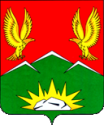 КРАСНОЯРСКИЙ КРАЙКОНТРОЛЬНО-СЧЕТНЫЙ ОРГАН САЯНСКОГО РАЙОНАс. Агинское                                                                                   22 ноября 2022г.ЗАКЛЮЧЕНИЕпо результатам финансово-экономической экспертизы проекта постановления администрации Саянского района «О внесении изменений в постановление администрации Саянского района от 16.05.2014 № 340-п «Об утверждении муниципальной программы «Развитие субъектов малого и среднего предпринимательства в Саянском районе»Основание для проведения экспертизы (далее –проверка): часть 2 статьи 157 Бюджетного кодекса Российской Федерации (далее – БК РФ); часть 2 статьи 9 Федерального закона от 07.02.2011 № 6-ФЗ «Об общих принципах организации и деятельности контрольно-счетных органов субъектов Российской Федерации и муниципальных образований»; статья 50.2. Устава Саянского муниципального района Красноярского края; статья 10 Положения о контрольно-счетном органе Саянского района, утвержденного решением Саянского районного Совета депутатов от 30.03.2017 № 25-127; пункт 1.5. плана работы контрольно-счетного органа на 2022 год.Объект проверки: Администрация Саянского района (далее – Администрация района).Предмет проверки: проект постановления Администрации района «О внесении изменений в постановление администрации Саянского района от 16.05.2014 № 340-п «Об утверждении муниципальной программы «Развитие субъектов малого и среднего предпринимательства в Саянском районе» (далее – Проект; Программа; Проект Программы), поступил в КСО 08.11.2022.Цели проверки: соответствие Проекта документам стратегического планирования; соответствие положений, изложенных в Программе нормативным правовым актам; четкость формулировок целей, задач, мероприятий и их соответствие поставленной проблеме; соответствие программных мероприятий задачам и целям Программы; наличие четкого механизма реализации Программы; подтверждение полномочий по установлению расходных обязательств; подтверждение обоснованности размера расходного обязательства.Задачи проверки: 1) оценка соответствия проекта действующим правовым актам Российской Федерации, Красноярского края, муниципальным правовым актам Саянского района (включая Стратегию социально-экономического развития муниципального образования Саянский район Красноярского края до 2030 года);2) оценка полноты анализа предметной ситуации и ее факторов, целостности и связанности задач и мероприятий Программы;3) оценка корректности определения ожидаемых результатов, целевых показателей Программы;4) оценка обоснованности заявленных финансовых потребностей Программы. Проверяемый период: 2022 годСроки проведения экспертизы: с 14.11.2022г. по 22.11.2022г.Проверка Программы проведена на основании распоряжения председателя КСО от 10.11.2022 № 23.При проверке были использованы следующие документы:1. Бюджетный кодекс Российской Федерации (далее – БК РФ); 2. Федеральный закон от 24.07.2007 № 209-ФЗ «О развитии малого и среднего предпринимательства в Российской Федерации» (далее – Федеральный закон № 209-ФЗ);3.  Закон Красноярского края от 04.12.2008 № 7-2528 «О развитии субъектов малого и среднего предпринимательства в Красноярском крае»;4.  Постановление Правительства Российской Федерации от 18.09.2020 № 1492 «Об общих требованиях к нормативным правовым актам, муниципальным правовым актам, регулирующим предоставление субсидий, в том числе грантов в форма субсидий юридическим лицам, индивидуальным предпринимателям, а также физическим лицам – производителям товаров, работ, услуг, и о признании утратившими силу некоторых актов Правительства Российской Федерации и отдельных положений некоторых актов Правительства Российской Федерации»;5. Решение Саянского районного Совета депутатов от 14.11.2019 № 52-290 «Об утверждении Стратегии социально-экономического развития муниципального образования Саянский район Красноярского края до 2030 года» (далее – Стратегия);6. Решение Саянского районного Совета депутатов от 17.12.2021 № 19-118 «О районном бюджете на 2022 год и плановый период 2023-2024 годов» (далее – Решение о бюджете);7.  Постановление администрации Саянского района от 22.07.2013 № 516-п «Об утверждении Порядка принятия решений о разработке муниципальных программ Саянского района, их формировании и реализации» (далее – Порядок № 516-п).По результатам проверки установлено следующее:1. Анализ соответствия целей и задач Программы основным направления государственной политики Российской Федерации и документам стратегического планирования Саянского районаВ силу требований статьи 179 БК РФ Проект Программы разработан в соответствии с утвержденным Порядком № 516-п. Проект представлен в контрольно-счетный орган с сопроводительным письмом, к Проекту приложена пояснительная записка. Разработка Программы Администрацией района по вопросам развития малого и среднего предпринимательства осуществлялась в соответствии с полномочиями, установленными частью 1 статьи 11 Федерального закона № 209-ФЗ.В представленном Проекте цель и задачи Программы не претерпевают существенных изменений, сохраняется их смысловое значение:Цель и задачи Программы согласуются с целью государственной Стратегии Российской Федерации и с приоритетными направлениями экономической и социальной политики Красноярского края в области развития малого и среднего предпринимательства.Цель Программы соответствует одной из стратегических задач развития Саянского района на долгосрочную перспективу – создание условий для развития малого и среднего бизнеса.Задачи Программы не в полной мере соответствуют задачам Стратегии Саянского района. В Проекте Программы не отражена одна из задач стратегического планирования района «развитие инфраструктуры поддержки субъектов предпринимательства».Намеченные мероприятия в представленном Проекте Программы соответствуют полномочиям органов местного самоуправления по решению вопросов местного значения муниципального района, установленным частью 2 статьи 15.1. Федеральным законом от 06.10.2003 № 131-ФЗ «Об общих принципах организации местного самоуправления в Российской Федерации».2. Анализ вносимых изменений в структуру Программы Согласно представленному проекту Программа разработана в соответствии требованиями пункта 4.2. Порядка № 516-п.В связи с изменением структуры Администрации района, произошли изменения в Программе в разделе «ответственный исполнитель программы», согласно проекту им вместо «отдела экономики, охраны труда и муниципального заказа» определен «отдел экономики администрации района».В соответствии с установленным Порядком № 516-п в представленном Проекте:- макеты паспортов Программы и Подпрограммы содержат все основные показатели;- отражены характеристика текущего состояния, механизм реализации, прогноз конечных результатов, ответственные исполнители;	- целевые показатели и информация о ресурсном обеспечении отражены в приложениях к Программе.Механизм реализации мероприятий Программы имеет четкий алгоритм действий, изложен в доступной и понятной форме.Механизм реализации Программы осуществляется в рамках реализации мероприятий государственной программы Красноярского края от 30.09.2013 № 505-п «Развитие малого и среднего предпринимательства, инвестиционной деятельности в Красноярском крае», предусматривающих предоставление субсидий муниципальным образованиям на поддержку малого и среднего предпринимательства и самозанятым гражданам на условиях софинансирования средств из районного бюджета.	Формы поддержки посредством субсидии согласно Программе могут предоставляться:- на возмещение затрат при осуществлении предпринимательской деятельности;- на реализацию инвестиционных проектов в приоритетных отраслях;- в виде предоставления грантов на начало ведения предпринимательской деятельности.	По каждой форме поддержки отдельными постановлениями Администрации района в силу требований части 4 статьи 179 БК РФ утверждены соответствующие порядки предоставления субсидии.Представленным Проектом предусмотрено внесение изменений в структуру действующей редакции муниципальной программы, а именно в перечень подпрограмм:В представленном Проекте наименование Подпрограммы «Развитие субъектов малого и среднего предпринимательства в Саянском районе» дублирует наименование самой Программы.Поставленные Программой задачи достаточны для достижения цели.Планируемые к реализации программные мероприятия соответствуют цели и задачам Программы, но:Цель и задачи Подпрограммы слово в слово дублируют цель и задачи самой Программы.В связи с этим, представленным Проектом не обеспечен принцип целеполагания, когда решение задачи или задач Программы должно быть целью Подпрограммы, а решение задачи или задач Подпрограммы является целью конкретного (конкретных) мероприятия (мероприятий).В связи с этим, контрольно-счетный орган предлагает:- рассмотреть возможность сокращения задач Программы путем объединения их по смысловому значению в одну;- рассмотреть возможность принятия Программы без Подпрограмм, т.к. реализация мероприятий Программы не предполагает решения масштабных задач;- при принятии решения о включении в Программу Подпрограмм исходить из принципа целеполагания.Ожидаемый результат от реализации Программы содержит количественные и качественные характеристики.Установленные целевые показатели не в полной мере позволяют определить реальный результат выполнения поставленных задач для достижения указанной цели в установленные сроки: - в Проекте Программы не установлен целевой показатель, характеризующий выполнение задачи «вовлечение граждан, в т.ч. молодежи, в предпринимательскую деятельность», поэтому не предоставляется возможным оценить эффект от реализации поставленной задачи; - целевой показатель «количество сохраненных рабочих мест в секторе малого и среднего предпринимательства при реализации программы» имеет неоднозначное значение – количество сохраненных рабочих мест всего или с учетом созданных? Целевые показатели ожидаемых результатов от реализации Программы не взаимоувязаны по годам. Так, целевые показатели, отраженные в Приложении к паспорту муниципальной программы «Цели, целевые показатели, задачи, показатели результативности» не соответствуют показателям целевых результатов, отраженным в паспорте Программы:1) количество субъектов малого и среднего предпринимательства, получивших муниципальную поддержку в Приложении в целом по годам - 48 единиц, в паспорте Программы – 46;2) количество созданных рабочих мест в секторе малого и среднего предпринимательства в Приложении в целом по годам – 30 единиц, в паспорте Программы – 33 единицы;3) количество сохраненных рабочих мест в секторе малого и среднего предпринимательства в Приложении в целом по годам – 49 единиц, в паспорте Программы – 67 единиц;4) объем привлеченных инвестиций в секторе малого и среднего предпринимательства в Приложении в целом по годам – 79,78 тыс. руб., в паспорте Программы – 62,89 млн. руб.Аналогичное замечание было обозначено в заключении Контрольно-счетного органа по результатам финансово-экономической экспертизы проекта постановления администрации Саянского района от 16.05.2014 № 340-п «Об утверждении муниципальной программы «Развитие субъектов малого и среднего предпринимательства в Саянском районе», поступившего в Контрольно-счетный орган 26.01.2022г.Целевые показатели Программы в количественном выражении по годам не соответствуют целевым показателям Подпрограммы на 2022-2025 годы.В Проекте отсутствует привязка к годам целевого показателя «оборот малых и средних предприятий (с учетом микропредприятий)».3. Анализ и оценка объемов и источников финансирования ПрограммыПредставленный Проект Программы предусматривает общий объем финансирования на реализацию Программы на 2023-2025 годы 2765,40 тыс. руб., в т. ч.:- за счет средств краевого бюджета -  2585,40 тыс.руб. или по 861,80 тыс.руб. ежегодно,- за счет средств районного бюджета – 180,00 тыс.руб. или по 60,00 тыс.руб. ежегодно.Решение задач на трехлетний период предусматривает реализацию восьми мероприятий. Мероприятия Программы взаимоувязаны по срокам и по ресурсному исполнению.Три мероприятия планируется осуществить с учетом финансового обеспечения, это:- предоставление субсидий на возмещение затрат при осуществлении предпринимательской деятельности. Объем средств на реализацию мероприятия составит 2705,40 тыс. руб., их них по 861,80 тыс.руб. ежегодно за счет средств краевого бюджета, по 44,00 тыс. руб. ежегодно за счет средств районного бюджета;- предоставление субсидий на реализацию инвестиционных проектов в сумме 3,0 тыс.руб. или по 1,0 тыс.руб. ежегодно за счет средств районного бюджета;- предоставление грантов на начало ведения предпринимательской деятельности в сумме 45,0 тыс.руб. или по 15,00 тыс.руб. ежегодно за счет средств районного бюджета.Остальные пять мероприятий Подпрограммы планируется осуществить без привлечения финансовых средств.В представленном Проекте на трехлетний период планируется ежегодное увеличение объема финансирования по сравнению с 2022 годом на сумму 129,80 тыс.руб.  Общий объем финансирования Программы соответствует бюджетным обязательствам Администрации района Проекта решения о бюджете на 2023-2025 годы в рамках исполнения муниципальной программы «Развитие субъектов малого и среднего предпринимательства в Саянском районе».Суммы расходов, предусмотренные Паспортом Программы и Паспортом Подпрограммы взаимоувязаны с ресурсным обеспечением реализации мероприятий подпрограмм в приложениях к Программе, в том числе по источникам финансирования. Но, в нарушение частей 5.1., 5.7. Порядка № 516-п, который устанавливает требования распределения расходов на реализацию Программы по кодам классификации расходов бюджетов, мероприятия Программы (Подпрограммы) в Проекте решения о бюджете на 2023-2025 годы не отражены с разбивкой по целевым статьям бюджетной классификации расходов.4. Технические замечания к Проекту  1) В приложении № 2 к Программе «Ресурсное обеспечение и прогнозная оценка расходов на реализацию целей муниципальной программы Саянского района с учетом источников финансирования, в том числе по уровням бюджетной системы» наименование графы «Ответственный исполнитель, соисполнители» не соответствует смыслу приложения. Предлагается заменить на «Источники финансового обеспечения». 2) Установлено разночтение единицы измерения целевого показателя «объем привлеченных инвестиций в секторе малого и среднего предпринимательства при реализации программы». В строке «перечень целевых показателей и показателей результативности…» паспорта Программы и паспорта Подпрограммы данный показатель установлен в млн. руб., в приложении к Паспорту муниципальной программы (строка 1.5. ) в тыс.руб.5. Выводы и предложения по результатам экспертизы1.   Цель и задачи Проекта программы сонаправлены задачам и целям государственной политики Российской Федерации и Красноярского края в сфере малого и среднего предпринимательства.   Цель и задачи Программы соответствуют планам СЭР на плановый трехлетний период и основным направлениям Стратегии Саянского района до 2030 года. 2. Мероприятия по реализации Программы разработаны в рамках полномочий органов местного самоуправления по решению вопросов местного значения муниципального района, установленных частью 2 статьи 15.1. Федеральным законом от 06.10.2003 № 131-ФЗ «Об общих принципах организации местного самоуправления в Российской Федерации».3. В Проекте программы выявлено нарушение взаимосвязи между поставленными задачами и целевыми показателями для достижения цели, в том числе по годам и ресурсному обеспечению по целевым статьям расходов бюджетной классификации.    4. Проектом предусмотрено увеличение объема финансирования на реализацию Программы с 792,00 тыс.руб. в 2022 году до 921,80 тыс.руб. в 2023 году. Объем финансирования на 2024-2025 годы составит 921,80 тыс.руб. ежегодно.5. По результатам проведенной экспертизы, КСО рекомендует рассмотреть указанные нарушения и недостатки. 6. При разработке муниципальных программ руководствоваться действующими нормативными правовыми актами и методическими положениями Министерства финансов Российской Федерации.Председатель КСО                                                                               О. Н. ВолосовичУтвержденная редакцияПредлагаемые измененияЦель: создание благоприятных условий для устойчивого функционирования и развития малого и среднего предпринимательства на территории Саянского районаЦель: создание благоприятных условий для устойчивого функционирования и развития малого и среднего предпринимательства на территории Саянского районаЗадачи: 1) Развитие информационно-консультационной поддержки субъектов малого и среднего предпринимательства и самозанятых граждан2) организационно-методическая помощь субъектам малого и среднего предпринимательства и самозанятых граждан3) финансовая поддержка субъектов малого и среднего предпринимательства и самозанятых граждан4) вовлечение граждан, в т.ч. молодежи, в предпринимательскую деятельностьЗадачи: 1) Развитие информационно-консультационной поддержки субъектов малого и среднего предпринимательства, а также физическим лицам, применяющим специальный налоговый режим «Налог на профессиональный доход»2) организационно-методическая помощь субъектам малого и среднего предпринимательства, а также физическим лицам, применяющим специальный налоговый режим «Налог на профессиональный доход»3) финансовая поддержка субъектов малого и среднего предпринимательства, а также физическим лицам, применяющим специальный налоговый режим «Налог на профессиональный доход»4) вовлечение граждан, в т.ч. молодежи, в предпринимательскую деятельность                   Утвержденная редакция                     Предлагаемые изменения                          ПодпрограммыРазвитие субъектов                   Развитие инвестиционноймалого и среднего                            деятельностипредпринимательства                           Подпрограмма       Развитие субъектов малого и среднего                      предпринимательства